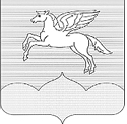 СОБРАНИЕ ДЕПУТАТОВ                                                                        ГОРОДСКОГО ПОСЕЛЕНИЯ «ПУШКИНОГОРЬЕ»ПУШКИНОГОРСКОГО РАЙОНА ПСКОВСКОЙ ОБЛАСТИР Е Ш Е Н И Е от 29.03.2011 г.  № 69 рп. Пушкинские Горы(принято на десятой сессии Собрания депутатовгородского поселения «Пушкиногорье» первого созыва)Об утверждении Положения «Об удостоверениидепутата Собрания депутатов городскогопоселения «Пушкиногорье»В соответствии с Законом области "О статусе депутата представительного органа муниципального образования" N 558-оз от 14.06.2006,        Собрание депутатов городского поселения «Пушкиногорье»РЕШИЛО:1. Утвердить Положение "Об удостоверении депутата Собрания депутатов городского поселения «Пушкиногорье".2. Решение вступает в силу с момента подписания.Главамуниципального образованиягородского поселения«Пушкиногорье»                                                                            Ю.А. ГусевУтвержденорешениемСобрания депутатовгородского поселения«Пушкиногорье»от 29 марта 2011 г. N 69ПОЛОЖЕНИЕ"ОБ УДОСТОВЕРЕНИИ ДЕПУТАТА СОБРАНИЯДЕПУТАТОВ ГОРОДСКОГО ПОСЕЛЕНИЯ «ПУШКИНОГОРЬЕ"1. Общие положения1.1. Положение "Об Удостоверении депутата представительного органа муниципального образования  городского поселения "Пушкиногорье" разработано на основании Закона области "О статусе депутата представительного органа муниципального образования" N 558-оз от 14.06.2006 и определяет порядок выдачи и форму удостоверения депутата Собрания депутатов городского поселения «Пушкиногорье».1.2. Удостоверение депутата Собрания депутатов городского поселения «Пушкиногорье»  является официальным документом, подтверждающим его личность и полномочия, дающим право посещать органы местного самоуправления, организации, расположенные на территории муниципального образования городского поселения "Пушкиногорье", независимо от форм собственности.2. Форма удостоверения2.1. Удостоверение депутата Собрания депутатов городского поселения «Пушкиногорье» (далее - удостоверение) изготавливается в соответствии с установленным образцом (приложение N 1).2.2. Удостоверение без соответствующего оформления, с помарками и подчистками считается недействительным.3. Порядок выдачи и срок действия удостоверения3.1. Подготовительная работа по выдаче удостоверения осуществляется сотрудниками Администрации городского поселения «Пушкиногорье».3.2. Удостоверение выдается на первой организационной сессии Собрания депутатов городского поселения на основании постановления Территориальной избирательной комиссии Пушкиногорского района.В случае утраты удостоверения депутат немедленно сообщает об этом письменно в Администрацию городского поселения по месту выдачи документа.По каждому факту утраты, порчи, передачи удостоверения другим лицам, использования его в корыстных интересах, проводится служебное расследование депутатской комиссией и лицом, назначенным председателем Собрания депутатов городского поселения. Лица, виновные в утрате документа, привлекаются к ответственности в соответствии с действующим законодательством.3.3. Удостоверение за подписью Главы муниципального образования городского поселения «Пушкиногорье» вручается депутату Собрания депутатов городского поселения «Пушкиногорье» председателем ТИК на первой организационной сессии Собрания депутатов на срок полномочий депутата Собрания депутатов, определенный статьей 23 Устава муниципального образования городского поселения "Пушкиногорье".3.4. По истечении срока полномочий депутат Собрания депутатов городского поселения сдает удостоверение по месту выдачи документа, в Администрацию городского поселения «Пушкиногорье».4. Порядок изготовления удостоверения4.1. Обязанности по изготовлению удостоверений возлагаются на Администрацию городского поселения «Пушкиногорье».4.2. Обложка удостоверения изготавливается из материала бордового цвета. На лицевой стороне размещается герб муниципального образования и указывается наименование документа "УДОСТОВЕРЕНИЕ ". В развернутом виде удостоверение имеет размер 6,5 х 20 см.5. Порядок заполнения удостоверения5.1. Удостоверение заполняется в соответствии с образцом (приложение N 2).5.2. На правой стороне удостоверения в верхнем углу проставляется его номер, который регистрируется в книге учета выдачи удостоверений, ниже записывается фамилия, имя, отчество депутата, под ними - "депутат Собрания депутатов по избирательному округу №___, в нижней части правой стороны удостоверения указывается, каким органом выдано удостоверение и ставится подпись: "Глава муниципального образования».     5.3. На левой стороне удостоверения указывается наименование муниципального образования, место для фотографии депутата (анфас, размер 2 х 3 см., на матовой бумаге без светлого уголка), а также дата выдачи удостоверения. 5.4. При заполнении удостоверения не допускаются исправления и подчистки.6. Порядок учета, хранения и уничтожениябланков удостоверений6.1. Оформление удостоверений, выдачу и ведение их учета осуществляет Администрация городского поселения «Пушкиногорье».При этом производятся соответствующие записи в специальной книге учета выдачи удостоверений по определенной форме (приложение N 3).6.2. Бланки удостоверений, книга учета и выдачи их должны храниться в специальном металлическом шкафу.6.3. Ответственность за соблюдение правил учета и хранения бланков возлагается на Администрацию городского поселения «Пушкиногорье».6.4. Испорченные бланки, а также удостоверения, сданные депутатами, периодически подлежат уничтожению с составлением соответствующего акта.Приложение N 1к Положению"Об удостоверении депутатаСобрания депутатов городского                                                                    поселения"Пушкиногорье»"Приложение N 2к Положению"Об удостоверении депутатаСобрания депутатов городского                                                                    поселения"Пушкиногорье»"Приложение N 3к Положению"Об удостоверении депутатаСобрания депутатов городского                                                                    поселения"Пушкиногорье»"КНИГАучета выдачи удостоверений депутатаРоссийская ФедерацияПсковская область Пушкиногорский районМуниципальное образование городское поселение «Пушкиногорье»«__» __________ 20 __ г.Подлежит возврату при оставлении должностиУДОСТОВЕРЕНИЕ № ___________________________________________________________________________________________________________________________________городского поселения «Пушкиногорье»Глава муниципального                        образования  _________________________Российская ФедерацияПсковская область Пушкиногорский районМуниципальное образование городское поселение «Пушкиногорье»«__» __________ 20 __ г.Подлежит возврату при оставлении должностиУДОСТОВЕРЕНИЕ № 2________Воронов______________Николай Леонтьевич______Депутат Собрания депутатовпо избирательному округу № 2городского поселения «Пушкиногорье»Глава муниципального                        образования  _______________ Гусев Ю. А.N 
п/пФамилия  
Имя    
Отчество  Избир. 
округ  
N   Дата  
выдачи Подпись 
о    
полученииДата   
возврата Подпись 
о сдаче Примечание 